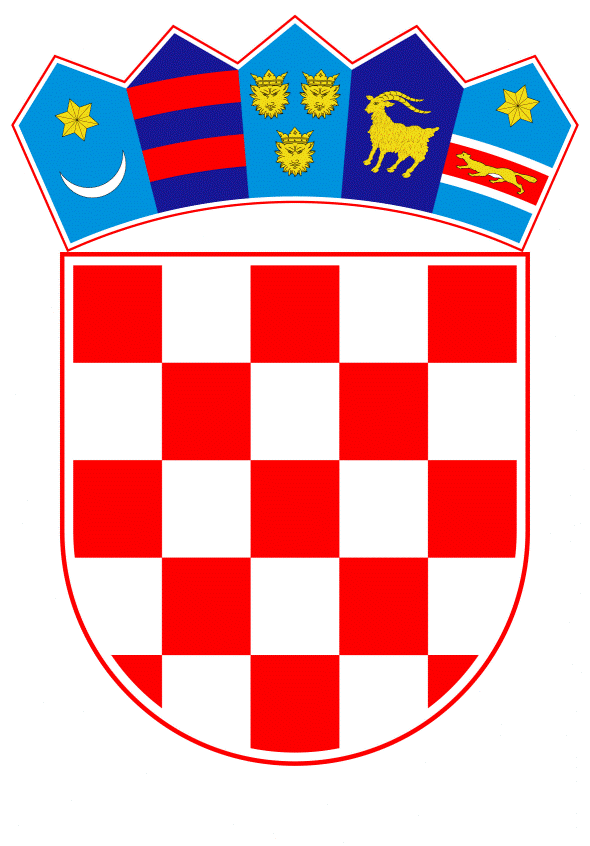 VLADA REPUBLIKE HRVATSKEZagreb, 30. studenoga 2023._____________________________________________________________________________________________________________________________________________________________________________________________________________________________PRIJEDLOGNa temelju članka 10. podstavka 5. Zakona o strateškim robnim zalihama („Narodne novine“, broj 141/22) Vlada Republike Hrvatske je na sjednici održanoj dana _______________2023. godine donijelaO D L U K U o jednokratnoj robnoj pomoći Hrvatskom Caritasu I.Odobrava se jednokratna robna pomoć u prehrambenim i neprehrambenim proizvodima Hrvatskom Caritasu kroz isporuku:70.000 kg brašna20.000 kg sira 20.000 kg mesnih konzervi15.000 kg ribljih konzervi10.000 kg tjestenine30.000 kg riže20.000 l ulja10.017 kg džema20.000 kg šećera  5.000 l deterdženta za suđe  5.000 kg deterdženta za rublje.II.Jednokratna robna pomoć iz točke I. ove Odluke odobrava se iz raspoloživih strateških robnih zaliha, u financijskoj protuvrijednosti 597.560,87 eura.III.Financijska protuvrijednost robe iz točke II. ove Odluke, knjižit će se na teret Ministarstva gospodarstva i održivog razvoja – Ravnateljstva za robne zalihe.IV.Zadužuje se Ministarstvo gospodarstva i održivog razvoja – Ravnateljstvo za robne zalihe za provedbu ove Odluke.V.Ova Odluka stupa na snagu danom donošenja.KLASA:								PREDSJEDNIKURBROJ:						Zagreb, _________ 2023.		           			       mr.sc. Andrej PlenkovićO B R A Z L O Ž E NJ EHrvatski Caritas uputio je zamolbu Vladi Republike Hrvatske za dodjelu pomoći kroz donaciju proizvoda iz strateških robnih zaliha za potrebe obiteljima i pojedincima koji žive na rubu egzistencije. Hrvatski Caritas bi prije Božića, u suradnji s katoličkim, pravoslavnim i islamskim humanitarnim organizacijama, podijelio robnu pomoć najugroženijim korisnicima u Republici Hrvatskoj. Uvažavajući važnost rada udruga i tešku životnu situaciju najsiromašnijeg dijela stanovništva, radi ublažavanja siromaštva i doprinosu dostojanstvu i poboljšanju života svake osobe i svakodnevna poskupljenja hrane, higijene i energenata što unosi neizvjesnost, zabrinutost i strah u obitelji s manjim primanjima i nedostatkom sredstava za život, a posebno u nadolazeće božićno vrijeme, mišljenja smo da bi zamolbi trebalo udovoljiti i dodijeliti jednokratnu robnu pomoć kroz isporuku sljedećih roba:Ministarstvo gospodarstva i održivog razvoja - Ravnateljstvo za robne zalihe raspolaže svim potrebnim prehrambenim i neprehrambenim proizvodima. Za robu strateških robnih zaliha koja će biti isporučena, kao i za troškove pakiranja brašna, Ministarstvo gospodarstva i održivog razvoja – Ravnateljstvo za robne zalihe ima osigurana sredstva u Državnom proračunu Republike Hrvatske za 2023. godinu, na kapitalnom projektu K561016 Nabava robnih zaliha Republike Hrvatske.Slijedom naprijed iznesenog, Ministarstvo gospodarstva i održivog razvoja – Ravnateljstvo za robne zalihe predlaže Vladi Republike Hrvatske da donese Odluku o jednokratnoj robnoj pomoći Hrvatskom Caritasu u ukupnoj financijskoj protuvrijednosti 597.560,87 eura.Predlagatelj:Ministarstvo gospodarstva i održivog razvojaPredmet:Prijedlog odluke o jednokratnoj robnoj pomoći Hrvatskom Caritasu- 70.000 kg brašna- 20.000 kg sira - 20.000 kg mesnih konzervi- 15.000 kg ribljih konzervi- 10.000 kg tjestenine- 30.000 kg riže- 20.000 l ulja- 10.017 kg džema- 20.000 kg šećera-   5.000 l deterdženta za suđe-   5.000 kg deterdženta za rublje.